عنوان (فونت: B تیتر، سایز: 12، Bold) اسامی نویسندگان و پست سازمانی (فونت: B نازنین، سایز 11، Bold) مانند: سید محمدحسین رضوی؛ دانشیار گروه مدیریت بازرگانی دانشگاه مازندرانعادله عظیمی‌دلارستاقی؛ دانشجوی کارشناسی ارشد مدیریت بازرگانی موسسه آموزش عالی راهبرد شمال چکیده:هدف:  هدف از پژوهش بیان شود. (فونت B نازنین، سایز 12، نازک)روش‌شناسی: خلاصه‌ای از روش پژوهش نوشته شود. (فونت B نازنین، سایز 12، نازک)یافته‌ها: خلاصه‌ای از یافته‌ها آورده شود. (فونت B نازنین، سایز 12، نازک)نتیجه‌گیری: یک نتیجه‌گیری کوتاه از پژوهش مورد نظر نوشته شود. (فونت B نازنین، سایز 12، نازک)واژه‌های کلیدی: 3 تا 5 واژه وارد شود. (فونت B نازنین، سایز 10  ، نازک)مقدمه (فونت B میترا، سایز 12، Bold)مقدمه در ارتباط با موضوع مورد نظر و بیان مسئله می‌باشد. (فونت B میترا، سایز 12، نازک)توجه فرمائید خط اول هر پاراگراف با فاصلۀ 5/0 سانتی‌متر از حاشیه در نظر گرفته شده شروع شود و سایر خطوط پاراگراف بدون فاصله باشد.ادبیات و پیشینه پژوهش (فونت B میترا، سایز 12، Bold)در این بخش به بررسی مهم‌ترین متغیرهای پژوهش، تئوری‌ها و نظریه‌های مرتبط با مدل پژوهش و همچنین پیشینه داخلی و خارجی مرتبط با پژوهش می‌پردازد. (فونت B میترا، سایز 12، نازک)توجه فرمائید خط اول هر پاراگراف با فاصلۀ 5/0 سانتی‌متر از حاشیه در نظر گرفته شده شروع شود و سایر خطوط پاراگراف بدون فاصله باشد.روش پژوهش (فونت B میترا، سایز 12، Bold)روش انجام پژوهش به طور کامل تشریح شود. (فونت B میترا، سایز 12، نازک)توجه فرمائید خط اول هر پاراگراف با فاصلۀ 5/0 سانتی‌متر از حاشیه در نظر گرفته شده شروع شود و سایر خطوط پاراگراف بدون فاصله باشد.+یافته‌های پژوهش (فونت B میترا، سایز 12، Bold)روش انجام پژوهش به طور کامل تشریح شود. (فونت B میترا، سایز 12، نازک).  عنوان شکل‌ها در زیر و عنوان جدول‌ها در بالای آن‌ها آورده شود (مطابق نمونه).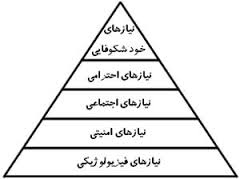 شکل 1. ....جداول باید مانند جدول ذیل تهیه و نتظیم شوند. از به کار بردن رنگ‌های مختلف و خطوط در جدول‌ها خودداری نمائید. در تدوین جداول نکات زیر رعایت شود:1. عنوان جدول با فونت فونت B میترا، سایز 10، Bold2. عناوین اصلی ستون‌ها و ردیف‌ها (سرستون و سر ردیف) با فونت B میترا، سایز 11، Bold3. مقادیر و عبارت‌های داخل سلول‌های جدول با فونت B میترا، سایز 12، نازکنتیجه‌گیری و پیشنهادها (فونت B میترا، سایز 12، Bold)در این بخش‌ یافته‌های پژوهش مورد بحث و بررسی قرار خواهد گرفت و با یافته‌های سایر محققان مورد مقایسه قرار می‌گیرد و در نهایت پیشنهادهای منتج از یافته‌های پژوهش ارائه می‌گردد.شیوه تنظیم مراجع در متندر متن مقاله مراجع ( با نام مؤلف و سال) اشاره شده و در زير نويس هر صفحه به زبان اصلي آورده شوند، سپس مراجع به ترتيب حروف الفبا و با شروع از مراجع زبان فارسی و سپس مراجع زبان انگليسی، مرتّب شده ودرانتهای مقاله آورده شوند. ضروري است که تمام مراجع در متن مورد ارجاع واقع شده باشند.منابعفهرست منابعی که در مقاله استفاده شده است در انتهای مقاله با رعایت حروف الفباء (مبتنی بر روش APA ) به شرح زیر ارایه شود:کتاب هاتألیف: نام خانوادگی نویسنده‌ اول، نام؛ نام خانوادگی نویسنده دوم، نام. (سال انتشار). عنوان. نوبت چاپ. محل انتشار. نام ناشر.ترجمه: نام خانوادگی نویسنده‌ اول، نام؛ نام خانوادگی نویسنده دوم، نام. (سال انتشار). عنوان. نوبت چاپ. نام کامل مترجم. محل انتشار. نام ناشرمقالات
نام خانوادگی نویسنده‌ اول، نام؛ نام خانوادگی نویسنده دوم، نام. (سال انتشار). عنوان مقاله. نام مجله. دوره و شماره مجله. شماره صفحات مقالهTitle (Times New Roman, size: 13, bold)Authors and Authors’ affiliation (Times New Roman, size: 10, bold) As: Razavi S,University of Mazandaran. AbstractObjective: (Times New Roman, size: 11)Methodology: (Times New Roman, size: 11)Results: (Times New Roman, size: 11)Conclusion: (Times New Roman, size: 11)Keywords: (Times New Roman, size: 10)جدول 1. (فونت B میترا، سایز 10، Bold)جدول 1. (فونت B میترا، سایز 10، Bold)جدول 1. (فونت B میترا، سایز 10، Bold)جدول 1. (فونت B میترا، سایز 10، Bold)جدول 1. (فونت B میترا، سایز 10، Bold)متغیر پژوهشمیانگینانحراف استانداردآمارۀ آزمونسطح معنی‌داریمقدار معناداری75/496/127/3000/0